Dagtaak 24 maart 2020	              Naam: …………………………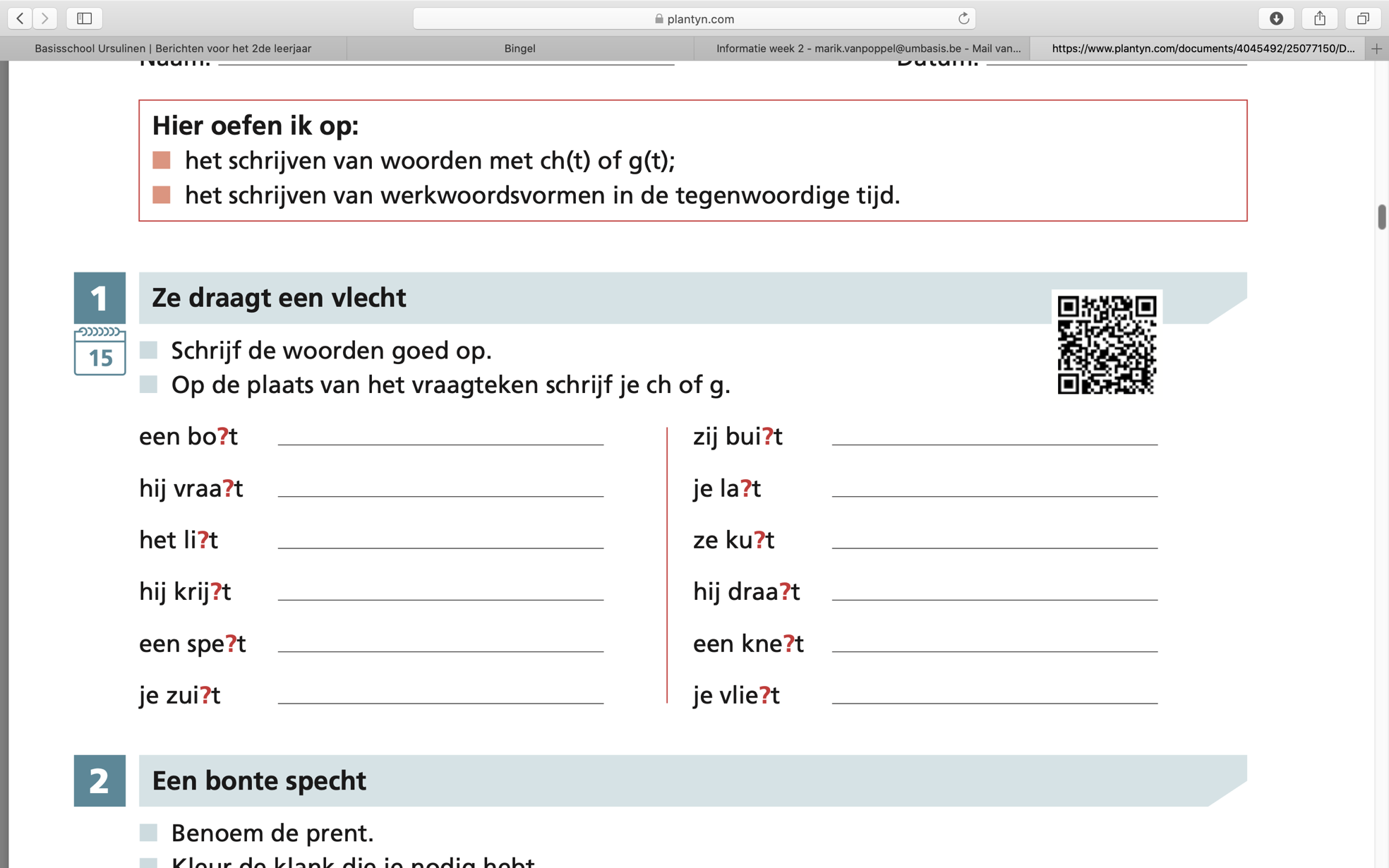 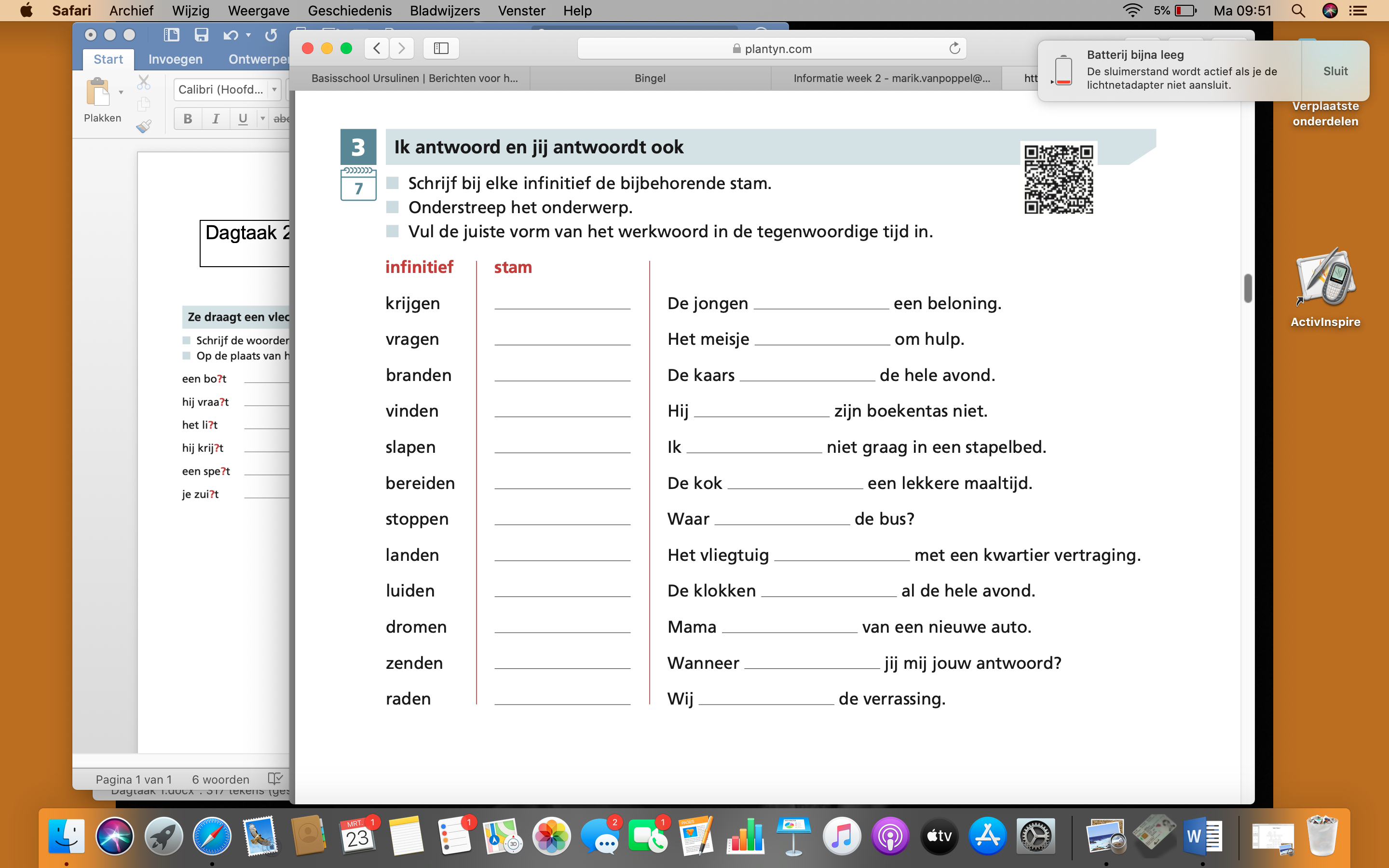 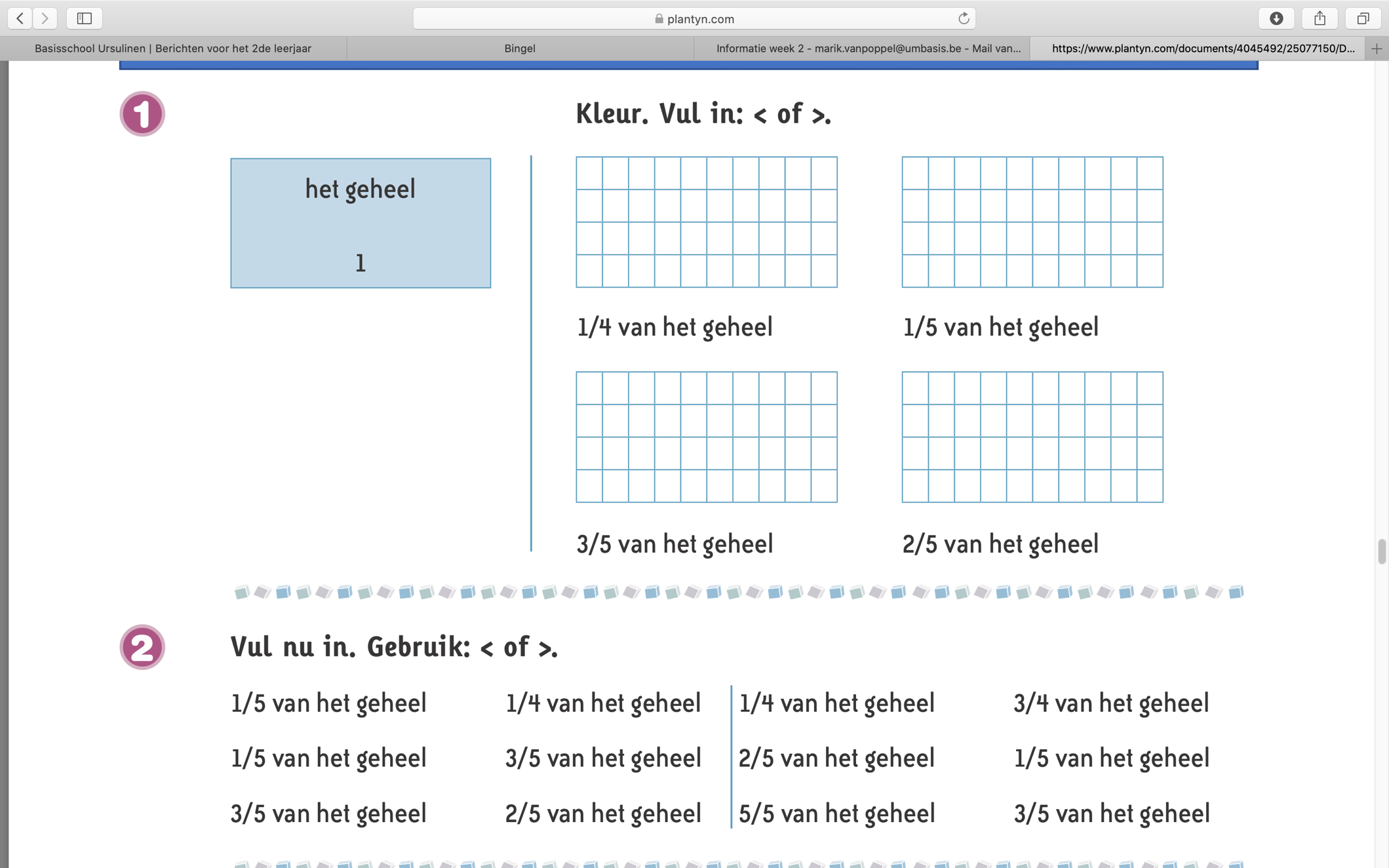 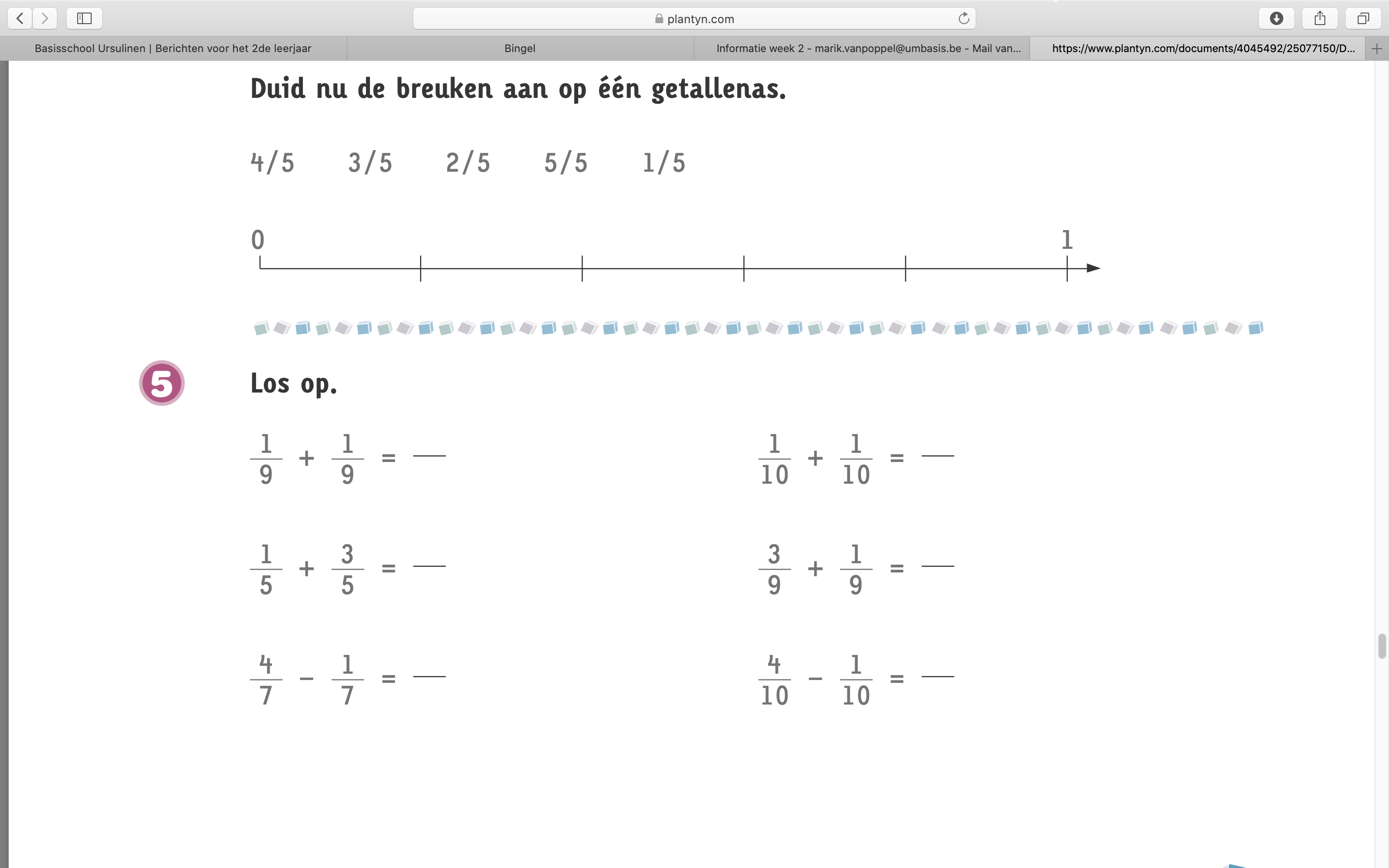 